                                     scouts.org.uk/activesupport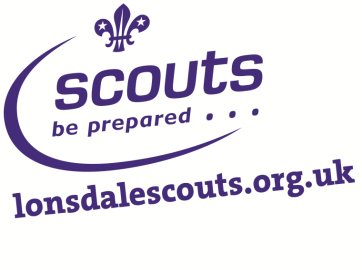 SASU agm meeting Wednesday the 15th of April 2015PRESENT:-  David Wilkinson, Carole Wilkinson, Margaret Standing, David Manning, John Buckley, and Paul Hargreaves.APOLOGIES:- Cath Walker, Ian Squires, Val Vose, Andy Buckley, and Craig Dewar (DC).The meeting commenced with a reflection of Margaret Eddowes who sadly passed away on the 16th of March. Margaret was a key member of SASU, and will be greatly missed by all.MEMBERSHIPthe meeting reviewed our membership. Prior to the census David contacted everyone to enquire if they wished to stay involved. Shortly after the deadline Ian and Dawn Dickinson replied indicating they wanted to cancel their membership. Everyone else has remained on the list.It was discussed that if Ian and Dawn still attended the working party weekends at GT they would  need to be registered on our census. TREASURERS REPORTBalance at 1st March 2014		£725.67Balance at 15th of April 2015		£629.67We had donated £200 to the Jamboree participants, spent  £112.00  in membership fees for 2014, and made £ 216.00      from the Christmas PostCO-ORDINATOR’S REPORTSee attachmentCO-ORDINATOR FOR 2015/16there being no volunteers David agreed to carry on.MEMBERSHIP FEESThe meeting agreed we should pay any SASU members fees who didn’t have them paid for by a Group or District from our account with District.That comes to 7 members in total.Ian and Dawn Dickinson, Cath Walker, Ian Squires, Kevin Prescott, David Manning, and Helen MacDonald.CORRESPONDENCESt. George’s Day:- Sunday the 26th of April. Meet at Morecambe Town Hall to parade at 11.45am to the Winter Gardens. There will be a service in the Winter Gardens followed by a Fun Day on the Promenade.Skills and Chills:- on the 5th / 7th of June 2015 at Silverdale campsite. (no further info)District AGM:- 25th of June at St. Martin’s College.Cub Camp:-  We have been asked if anyone is available to run a Base. The camp is from the 12th to 14th of June.Vacancies:-  The District are looking for help in the following positions.Scout Shop volunteers for serving in the Scout Shop Monday evenings and Saturday mornings		Nights Away Advisor.  Helping leaders to get their nights away permits.		District Scout Network CommissionerRecruitment Team LeaderDistrict Cub and Scout LeadersFor further information on any of the above roles please contact Craig on dc@lonsdalescouts.org.ukCompass:-  unfortunately it is going to take some time before Compass is available. We believe it will not be before the Autumn.NEW UPDATED PROGRAMME FOR 201525TH OF JUNE 		DISTRICT AGM at St. Martin’s8th OF JULY		SASU WALK  meet Arkholme village Hall  7pm7th OF AUGUST	BBQ at 56 Chequers Avenue, Lancaster23rd OF SEPTEMBER	QUIZ NIGHT (INVITE CAMPSITE SASU)		  RECRUITMENT NIGHT FOR NEW MEMBERS                                7TH OF OCTOBER	GENERAL MEETING  (IDEAS FOR CHRISTMAS MEAL)4TH OF NOVEMBER	MEETING FOLLOWED BY CHEESE & WINE + QUIZ)DECEMBER		CHRISTMAS POST29TH OF DECEMBER	CHRISTMAS MEAL	RECRUITMENT:-  As we are struggling attracting new members. The District are going to inform us when any warrants are cancelled so we can contact the person, and offer them further Scouting in SASU.We have also been asked to organise a Social event for past Scouters to see if we can coax some of them back to help the movement. As it is 100years of Cub Scouting next year it is  proposed we work closely with the Cub Scout section to organise a function for past Cub Scout Leaders to celebrate the success of the section.There being no further business the meeting concluded at 8.30pm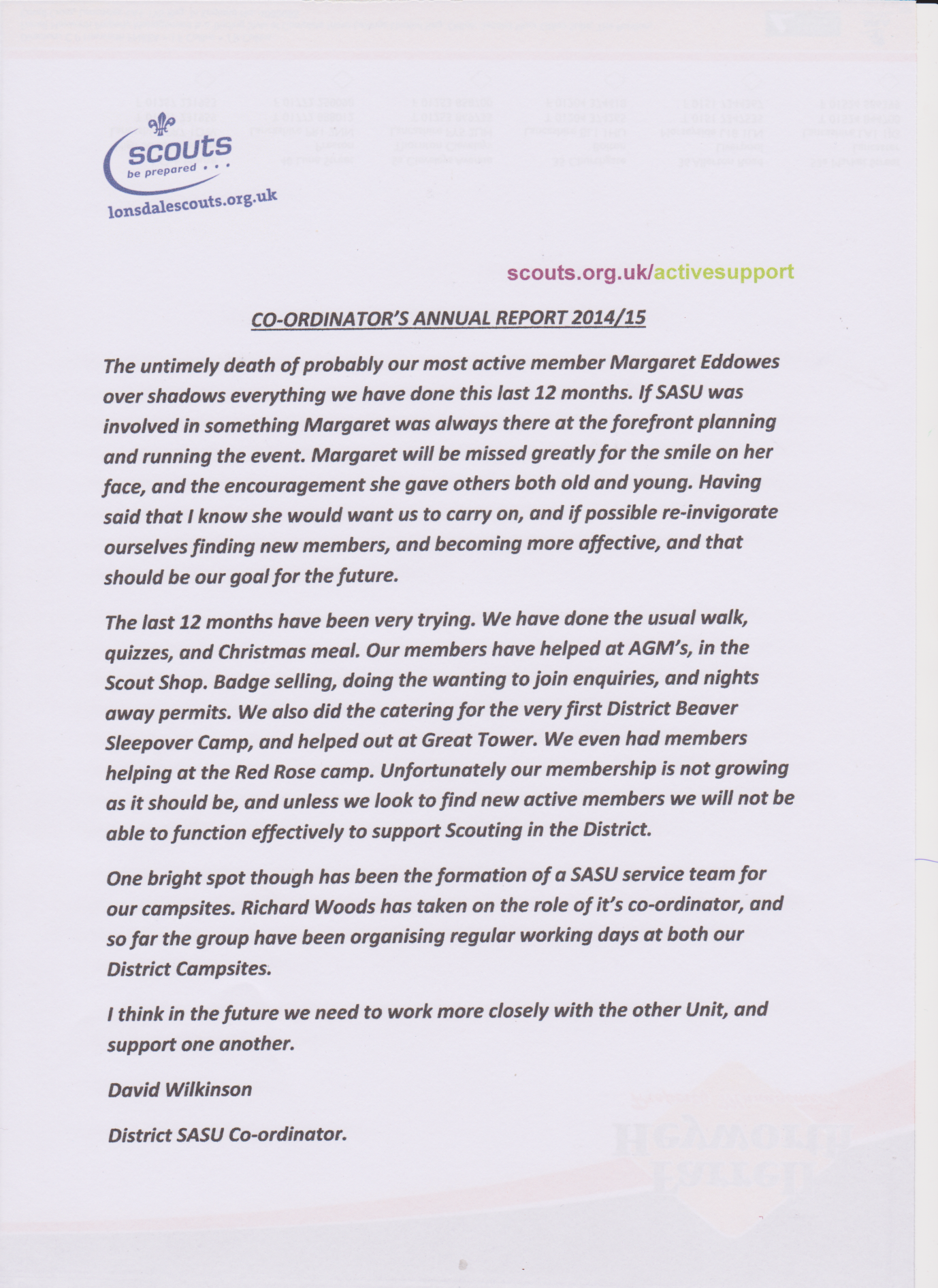 